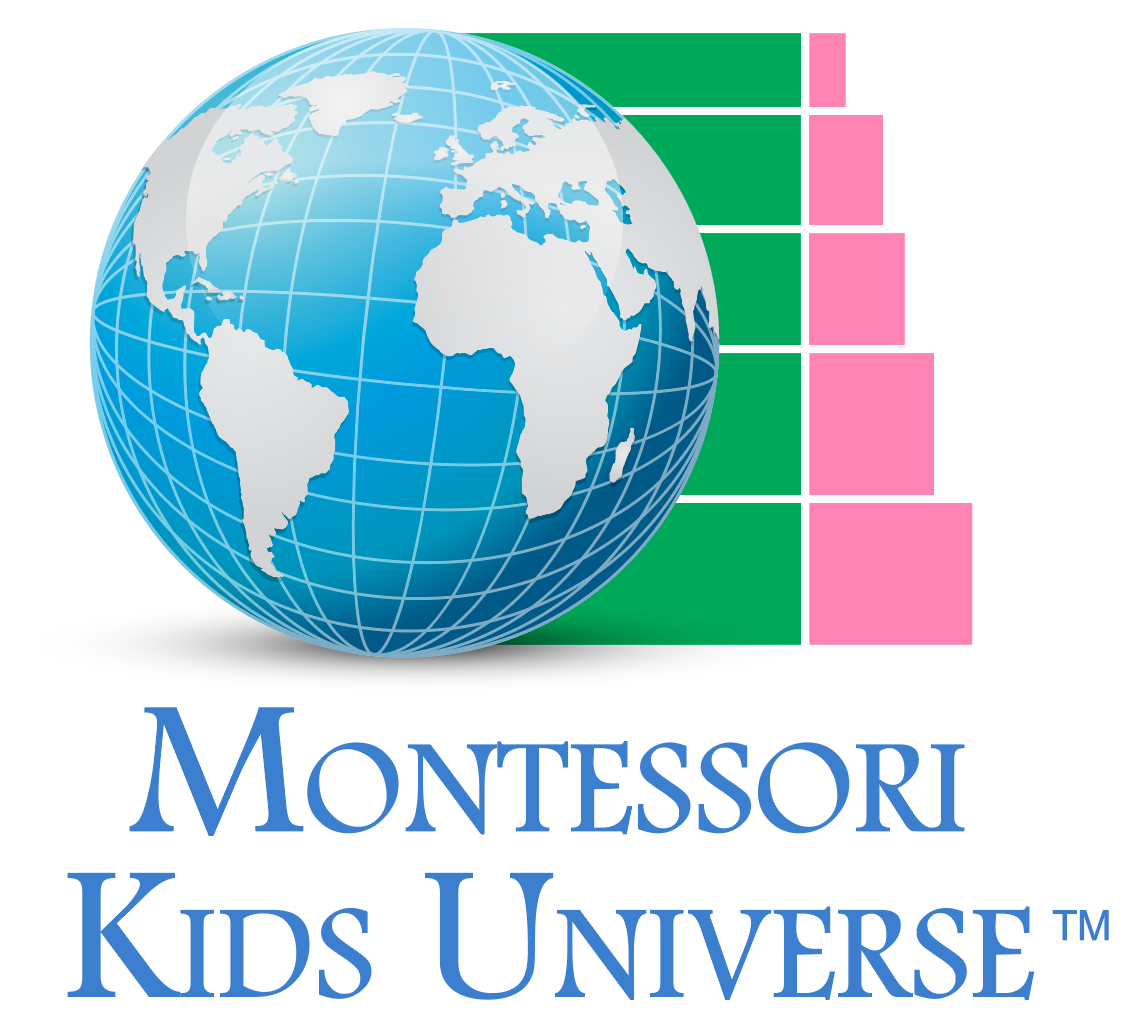 MENU    4  Cereal and milk served from 7:15 to 8:00 AMMONDAYTUESDAYWEDNESDAYTHURSDAYFRIDAYAM SNACKFruit/ Wheat CrackersFruit/ Wheat CrackersFruit/ Wheat CrackersFruit/ Wheat CrackersFruit/ WheatCrackersLUNCHMini Molletes (bread with beans and cheese) and Cherry TomatoesMilkScrambled egg with potatoes and beansWhole breadMilkChicken nuggets and cucumbers with ranchTofu nuggets and cucumbers with ranchMilk Beef picadillo withVegetables and white rice.Vegetable picadillo with white rice.  Milk    Fusilli soup with chicken and veggiesFusilli soup with tofu and veggiesPM SNACKTurkey with breadCorn tortilla with mozzarella string cheeseWhole bread with american cheeseCucumber with ranch and pretzelsRice pudding